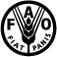 Food and Agriculture organization of the United NationsTerms of Reference for  *Name:Job Title**:Job Title**:Job Title**:Geo Data Scientist Geo Data Scientist Geo Data Scientist Geo Data Scientist Geo Data Scientist Geo Data Scientist Geo Data Scientist Geo Data Scientist Geo Data Scientist Division/Department:Division/Department:Division/Department:Division/Department:Division/Department:Statistics Division, Statistics Division, Statistics Division, Statistics Division, Statistics Division, Statistics Division, Statistics Division, Programme/Project Number:Programme/Project Number:Programme/Project Number:Programme/Project Number:Programme/Project Number:Programme/Project Number:Duty Station:Duty Station:Duty Station:HQ (Rome, Italy)HQ (Rome, Italy)HQ (Rome, Italy)HQ (Rome, Italy)HQ (Rome, Italy)HQ (Rome, Italy)HQ (Rome, Italy)HQ (Rome, Italy)HQ (Rome, Italy)Expected Start Date of Assignment:Expected Start Date of Assignment:Expected Start Date of Assignment:Expected Start Date of Assignment:Expected Start Date of Assignment:Expected Start Date of Assignment:Expected Start Date of Assignment:Duration:Duration:Reports to:Reports to:Name:Name:Title:Research and Innovation TeamResearch and Innovation TeamResearch and Innovation Team* Please note: If this TOR is for Consultant / PSA.SBS contract, the minimum relevant experience required for the assignment is as follows:** Please enter a short title (max 25 chars) for this assignment.* Please note: If this TOR is for Consultant / PSA.SBS contract, the minimum relevant experience required for the assignment is as follows:** Please enter a short title (max 25 chars) for this assignment.* Please note: If this TOR is for Consultant / PSA.SBS contract, the minimum relevant experience required for the assignment is as follows:** Please enter a short title (max 25 chars) for this assignment.* Please note: If this TOR is for Consultant / PSA.SBS contract, the minimum relevant experience required for the assignment is as follows:** Please enter a short title (max 25 chars) for this assignment.* Please note: If this TOR is for Consultant / PSA.SBS contract, the minimum relevant experience required for the assignment is as follows:** Please enter a short title (max 25 chars) for this assignment.* Please note: If this TOR is for Consultant / PSA.SBS contract, the minimum relevant experience required for the assignment is as follows:** Please enter a short title (max 25 chars) for this assignment.* Please note: If this TOR is for Consultant / PSA.SBS contract, the minimum relevant experience required for the assignment is as follows:** Please enter a short title (max 25 chars) for this assignment.* Please note: If this TOR is for Consultant / PSA.SBS contract, the minimum relevant experience required for the assignment is as follows:** Please enter a short title (max 25 chars) for this assignment.* Please note: If this TOR is for Consultant / PSA.SBS contract, the minimum relevant experience required for the assignment is as follows:** Please enter a short title (max 25 chars) for this assignment.* Please note: If this TOR is for Consultant / PSA.SBS contract, the minimum relevant experience required for the assignment is as follows:** Please enter a short title (max 25 chars) for this assignment.* Please note: If this TOR is for Consultant / PSA.SBS contract, the minimum relevant experience required for the assignment is as follows:** Please enter a short title (max 25 chars) for this assignment.* Please note: If this TOR is for Consultant / PSA.SBS contract, the minimum relevant experience required for the assignment is as follows:** Please enter a short title (max 25 chars) for this assignment.General Description of task(s) and objectives to be achievedGeneral Description of task(s) and objectives to be achievedGeneral Description of task(s) and objectives to be achievedGeneral Description of task(s) and objectives to be achievedGeneral Description of task(s) and objectives to be achievedGeneral Description of task(s) and objectives to be achievedGeneral Description of task(s) and objectives to be achievedGeneral Description of task(s) and objectives to be achievedGeneral Description of task(s) and objectives to be achievedGeneral Description of task(s) and objectives to be achievedGeneral Description of task(s) and objectives to be achievedGeneral Description of task(s) and objectives to be achievedStatistics is a core function of FAO and represents a highly visible area of the Organization’s work. The goal of FAO’s Statistics Division (ESS) is to provide timely and reliable data on hunger, food and agriculture to facilitate the design and monitoring of evidence based policy decisions by member countries, as well as serve as the foremost authoritative source of statistical standards and state-of-the-art methods in agricultural and food statistics. Within the Statistics Division, the Research and Innovation team is responsible for the development of methods, standards, tools and norms used mainly within the organization with the objective to improve the efficiency of FAO’s statistical system and the quality of its output. Rapid technological development requires ESS to innovate in a variety of areas to modernize the statistical business process and meet the increasingly demanding needs for fast, accurate, easy and cost-effective data. Therefore, it is part of FAO’s strategy to engage with non-official, Big Data sources including Earth Observation (EO) and climate-related data, and to rely on data science methods to solve the current data gaps problems. The final objective is to increase the quantity, quality and timeliness of the statistics that the Organization produces. Within the Research and Innovation team, a Data Lab for Statistical Innovation has recently been established to lead the Division’s work on data science applications (machine learning, webscrapping, crowdsourcing, geospatial analysis) and the use of big data to solve real data problems in agriculture statistics (e.g. land use and land cover, crop acreage and yields). The geo data scientist will join this new Data Lab.Under the overall supervision of the Director, ESS, the direct supervision of the Senior Statistician and in collaboration with the Climate Change department, the primary responsibility of this position is to work with big data and geospatial data techniques across a range of solutions. The specific roles and responsibilities include, but are not limited to the following:Identifying suitable big data sources in particular EO sourcesDevelop solutions using big data and geospatial data such as machine learning and statistical techniques to improve current estimates of crop acreage and yields, as well as land use statistics in terms of their coverage, timeliness and accuracy.Be proficient in quickly developing models, as well as taking prototypes to full production.Perform operationally-relevant data analysis ranging from image processing, to geospatial analysis and machine learning methods;  develop and apply new and existing models and algorithms; and publish well documented, reproducible work. Assist in developing forecasting and nowcasting models using data from satellite imagery, on-line databases, social networks, administrative data;Contribute with the ESS data dissemination and data visualization products;Any other duty as requiredEducation: Advanced University Degree in Geography, Remote Sensing, Agri-Environmental Data Science, Statistics and related topics with strong computational elements.Core skills:Dynamic geo data scientist or statistician equipped with highly advanced modelling skills, Big Data and EO analysis techniques, desktop and Cloud geo processing skills with focus on machine learning, and the capability to turn new developments into production tools in support of regular statistical processes;At least five years of professional hands on experience in analyzing and processing geospatial and EO data as well as big data technology using different techniques and tools, across multiple projects.Advanced programming skills in geospatial tools, languages and ML libraries such as Java scripts, GDAL, Python, MatLab, R, SQL and Spark ML. Experience in both open and commercial geospatial software (e.g. Google Earth Engine, QGis, ESRI), Experience in ETL, Big Data storage. Familiar with leading visualization tools (e.g., Shiny Apps, Power BI, Tableau and d3.js)Ability to quickly master and apply new methods, to carry out research and learn on own initiative;Ability to make recommendations and advise decision-makers on highly technical issues;Focus on delivery and on meeting tight deadlines;Highly collaborative and able to work with individuals from many different teams;Good writing and editing skills, with a strong command of English and an ability to convey complex ideas in a clear, direct, and lively format.Statistics is a core function of FAO and represents a highly visible area of the Organization’s work. The goal of FAO’s Statistics Division (ESS) is to provide timely and reliable data on hunger, food and agriculture to facilitate the design and monitoring of evidence based policy decisions by member countries, as well as serve as the foremost authoritative source of statistical standards and state-of-the-art methods in agricultural and food statistics. Within the Statistics Division, the Research and Innovation team is responsible for the development of methods, standards, tools and norms used mainly within the organization with the objective to improve the efficiency of FAO’s statistical system and the quality of its output. Rapid technological development requires ESS to innovate in a variety of areas to modernize the statistical business process and meet the increasingly demanding needs for fast, accurate, easy and cost-effective data. Therefore, it is part of FAO’s strategy to engage with non-official, Big Data sources including Earth Observation (EO) and climate-related data, and to rely on data science methods to solve the current data gaps problems. The final objective is to increase the quantity, quality and timeliness of the statistics that the Organization produces. Within the Research and Innovation team, a Data Lab for Statistical Innovation has recently been established to lead the Division’s work on data science applications (machine learning, webscrapping, crowdsourcing, geospatial analysis) and the use of big data to solve real data problems in agriculture statistics (e.g. land use and land cover, crop acreage and yields). The geo data scientist will join this new Data Lab.Under the overall supervision of the Director, ESS, the direct supervision of the Senior Statistician and in collaboration with the Climate Change department, the primary responsibility of this position is to work with big data and geospatial data techniques across a range of solutions. The specific roles and responsibilities include, but are not limited to the following:Identifying suitable big data sources in particular EO sourcesDevelop solutions using big data and geospatial data such as machine learning and statistical techniques to improve current estimates of crop acreage and yields, as well as land use statistics in terms of their coverage, timeliness and accuracy.Be proficient in quickly developing models, as well as taking prototypes to full production.Perform operationally-relevant data analysis ranging from image processing, to geospatial analysis and machine learning methods;  develop and apply new and existing models and algorithms; and publish well documented, reproducible work. Assist in developing forecasting and nowcasting models using data from satellite imagery, on-line databases, social networks, administrative data;Contribute with the ESS data dissemination and data visualization products;Any other duty as requiredEducation: Advanced University Degree in Geography, Remote Sensing, Agri-Environmental Data Science, Statistics and related topics with strong computational elements.Core skills:Dynamic geo data scientist or statistician equipped with highly advanced modelling skills, Big Data and EO analysis techniques, desktop and Cloud geo processing skills with focus on machine learning, and the capability to turn new developments into production tools in support of regular statistical processes;At least five years of professional hands on experience in analyzing and processing geospatial and EO data as well as big data technology using different techniques and tools, across multiple projects.Advanced programming skills in geospatial tools, languages and ML libraries such as Java scripts, GDAL, Python, MatLab, R, SQL and Spark ML. Experience in both open and commercial geospatial software (e.g. Google Earth Engine, QGis, ESRI), Experience in ETL, Big Data storage. Familiar with leading visualization tools (e.g., Shiny Apps, Power BI, Tableau and d3.js)Ability to quickly master and apply new methods, to carry out research and learn on own initiative;Ability to make recommendations and advise decision-makers on highly technical issues;Focus on delivery and on meeting tight deadlines;Highly collaborative and able to work with individuals from many different teams;Good writing and editing skills, with a strong command of English and an ability to convey complex ideas in a clear, direct, and lively format.Statistics is a core function of FAO and represents a highly visible area of the Organization’s work. The goal of FAO’s Statistics Division (ESS) is to provide timely and reliable data on hunger, food and agriculture to facilitate the design and monitoring of evidence based policy decisions by member countries, as well as serve as the foremost authoritative source of statistical standards and state-of-the-art methods in agricultural and food statistics. Within the Statistics Division, the Research and Innovation team is responsible for the development of methods, standards, tools and norms used mainly within the organization with the objective to improve the efficiency of FAO’s statistical system and the quality of its output. Rapid technological development requires ESS to innovate in a variety of areas to modernize the statistical business process and meet the increasingly demanding needs for fast, accurate, easy and cost-effective data. Therefore, it is part of FAO’s strategy to engage with non-official, Big Data sources including Earth Observation (EO) and climate-related data, and to rely on data science methods to solve the current data gaps problems. The final objective is to increase the quantity, quality and timeliness of the statistics that the Organization produces. Within the Research and Innovation team, a Data Lab for Statistical Innovation has recently been established to lead the Division’s work on data science applications (machine learning, webscrapping, crowdsourcing, geospatial analysis) and the use of big data to solve real data problems in agriculture statistics (e.g. land use and land cover, crop acreage and yields). The geo data scientist will join this new Data Lab.Under the overall supervision of the Director, ESS, the direct supervision of the Senior Statistician and in collaboration with the Climate Change department, the primary responsibility of this position is to work with big data and geospatial data techniques across a range of solutions. The specific roles and responsibilities include, but are not limited to the following:Identifying suitable big data sources in particular EO sourcesDevelop solutions using big data and geospatial data such as machine learning and statistical techniques to improve current estimates of crop acreage and yields, as well as land use statistics in terms of their coverage, timeliness and accuracy.Be proficient in quickly developing models, as well as taking prototypes to full production.Perform operationally-relevant data analysis ranging from image processing, to geospatial analysis and machine learning methods;  develop and apply new and existing models and algorithms; and publish well documented, reproducible work. Assist in developing forecasting and nowcasting models using data from satellite imagery, on-line databases, social networks, administrative data;Contribute with the ESS data dissemination and data visualization products;Any other duty as requiredEducation: Advanced University Degree in Geography, Remote Sensing, Agri-Environmental Data Science, Statistics and related topics with strong computational elements.Core skills:Dynamic geo data scientist or statistician equipped with highly advanced modelling skills, Big Data and EO analysis techniques, desktop and Cloud geo processing skills with focus on machine learning, and the capability to turn new developments into production tools in support of regular statistical processes;At least five years of professional hands on experience in analyzing and processing geospatial and EO data as well as big data technology using different techniques and tools, across multiple projects.Advanced programming skills in geospatial tools, languages and ML libraries such as Java scripts, GDAL, Python, MatLab, R, SQL and Spark ML. Experience in both open and commercial geospatial software (e.g. Google Earth Engine, QGis, ESRI), Experience in ETL, Big Data storage. Familiar with leading visualization tools (e.g., Shiny Apps, Power BI, Tableau and d3.js)Ability to quickly master and apply new methods, to carry out research and learn on own initiative;Ability to make recommendations and advise decision-makers on highly technical issues;Focus on delivery and on meeting tight deadlines;Highly collaborative and able to work with individuals from many different teams;Good writing and editing skills, with a strong command of English and an ability to convey complex ideas in a clear, direct, and lively format.Statistics is a core function of FAO and represents a highly visible area of the Organization’s work. The goal of FAO’s Statistics Division (ESS) is to provide timely and reliable data on hunger, food and agriculture to facilitate the design and monitoring of evidence based policy decisions by member countries, as well as serve as the foremost authoritative source of statistical standards and state-of-the-art methods in agricultural and food statistics. Within the Statistics Division, the Research and Innovation team is responsible for the development of methods, standards, tools and norms used mainly within the organization with the objective to improve the efficiency of FAO’s statistical system and the quality of its output. Rapid technological development requires ESS to innovate in a variety of areas to modernize the statistical business process and meet the increasingly demanding needs for fast, accurate, easy and cost-effective data. Therefore, it is part of FAO’s strategy to engage with non-official, Big Data sources including Earth Observation (EO) and climate-related data, and to rely on data science methods to solve the current data gaps problems. The final objective is to increase the quantity, quality and timeliness of the statistics that the Organization produces. Within the Research and Innovation team, a Data Lab for Statistical Innovation has recently been established to lead the Division’s work on data science applications (machine learning, webscrapping, crowdsourcing, geospatial analysis) and the use of big data to solve real data problems in agriculture statistics (e.g. land use and land cover, crop acreage and yields). The geo data scientist will join this new Data Lab.Under the overall supervision of the Director, ESS, the direct supervision of the Senior Statistician and in collaboration with the Climate Change department, the primary responsibility of this position is to work with big data and geospatial data techniques across a range of solutions. The specific roles and responsibilities include, but are not limited to the following:Identifying suitable big data sources in particular EO sourcesDevelop solutions using big data and geospatial data such as machine learning and statistical techniques to improve current estimates of crop acreage and yields, as well as land use statistics in terms of their coverage, timeliness and accuracy.Be proficient in quickly developing models, as well as taking prototypes to full production.Perform operationally-relevant data analysis ranging from image processing, to geospatial analysis and machine learning methods;  develop and apply new and existing models and algorithms; and publish well documented, reproducible work. Assist in developing forecasting and nowcasting models using data from satellite imagery, on-line databases, social networks, administrative data;Contribute with the ESS data dissemination and data visualization products;Any other duty as requiredEducation: Advanced University Degree in Geography, Remote Sensing, Agri-Environmental Data Science, Statistics and related topics with strong computational elements.Core skills:Dynamic geo data scientist or statistician equipped with highly advanced modelling skills, Big Data and EO analysis techniques, desktop and Cloud geo processing skills with focus on machine learning, and the capability to turn new developments into production tools in support of regular statistical processes;At least five years of professional hands on experience in analyzing and processing geospatial and EO data as well as big data technology using different techniques and tools, across multiple projects.Advanced programming skills in geospatial tools, languages and ML libraries such as Java scripts, GDAL, Python, MatLab, R, SQL and Spark ML. Experience in both open and commercial geospatial software (e.g. Google Earth Engine, QGis, ESRI), Experience in ETL, Big Data storage. Familiar with leading visualization tools (e.g., Shiny Apps, Power BI, Tableau and d3.js)Ability to quickly master and apply new methods, to carry out research and learn on own initiative;Ability to make recommendations and advise decision-makers on highly technical issues;Focus on delivery and on meeting tight deadlines;Highly collaborative and able to work with individuals from many different teams;Good writing and editing skills, with a strong command of English and an ability to convey complex ideas in a clear, direct, and lively format.Statistics is a core function of FAO and represents a highly visible area of the Organization’s work. The goal of FAO’s Statistics Division (ESS) is to provide timely and reliable data on hunger, food and agriculture to facilitate the design and monitoring of evidence based policy decisions by member countries, as well as serve as the foremost authoritative source of statistical standards and state-of-the-art methods in agricultural and food statistics. Within the Statistics Division, the Research and Innovation team is responsible for the development of methods, standards, tools and norms used mainly within the organization with the objective to improve the efficiency of FAO’s statistical system and the quality of its output. Rapid technological development requires ESS to innovate in a variety of areas to modernize the statistical business process and meet the increasingly demanding needs for fast, accurate, easy and cost-effective data. Therefore, it is part of FAO’s strategy to engage with non-official, Big Data sources including Earth Observation (EO) and climate-related data, and to rely on data science methods to solve the current data gaps problems. The final objective is to increase the quantity, quality and timeliness of the statistics that the Organization produces. Within the Research and Innovation team, a Data Lab for Statistical Innovation has recently been established to lead the Division’s work on data science applications (machine learning, webscrapping, crowdsourcing, geospatial analysis) and the use of big data to solve real data problems in agriculture statistics (e.g. land use and land cover, crop acreage and yields). The geo data scientist will join this new Data Lab.Under the overall supervision of the Director, ESS, the direct supervision of the Senior Statistician and in collaboration with the Climate Change department, the primary responsibility of this position is to work with big data and geospatial data techniques across a range of solutions. The specific roles and responsibilities include, but are not limited to the following:Identifying suitable big data sources in particular EO sourcesDevelop solutions using big data and geospatial data such as machine learning and statistical techniques to improve current estimates of crop acreage and yields, as well as land use statistics in terms of their coverage, timeliness and accuracy.Be proficient in quickly developing models, as well as taking prototypes to full production.Perform operationally-relevant data analysis ranging from image processing, to geospatial analysis and machine learning methods;  develop and apply new and existing models and algorithms; and publish well documented, reproducible work. Assist in developing forecasting and nowcasting models using data from satellite imagery, on-line databases, social networks, administrative data;Contribute with the ESS data dissemination and data visualization products;Any other duty as requiredEducation: Advanced University Degree in Geography, Remote Sensing, Agri-Environmental Data Science, Statistics and related topics with strong computational elements.Core skills:Dynamic geo data scientist or statistician equipped with highly advanced modelling skills, Big Data and EO analysis techniques, desktop and Cloud geo processing skills with focus on machine learning, and the capability to turn new developments into production tools in support of regular statistical processes;At least five years of professional hands on experience in analyzing and processing geospatial and EO data as well as big data technology using different techniques and tools, across multiple projects.Advanced programming skills in geospatial tools, languages and ML libraries such as Java scripts, GDAL, Python, MatLab, R, SQL and Spark ML. Experience in both open and commercial geospatial software (e.g. Google Earth Engine, QGis, ESRI), Experience in ETL, Big Data storage. Familiar with leading visualization tools (e.g., Shiny Apps, Power BI, Tableau and d3.js)Ability to quickly master and apply new methods, to carry out research and learn on own initiative;Ability to make recommendations and advise decision-makers on highly technical issues;Focus on delivery and on meeting tight deadlines;Highly collaborative and able to work with individuals from many different teams;Good writing and editing skills, with a strong command of English and an ability to convey complex ideas in a clear, direct, and lively format.Statistics is a core function of FAO and represents a highly visible area of the Organization’s work. The goal of FAO’s Statistics Division (ESS) is to provide timely and reliable data on hunger, food and agriculture to facilitate the design and monitoring of evidence based policy decisions by member countries, as well as serve as the foremost authoritative source of statistical standards and state-of-the-art methods in agricultural and food statistics. Within the Statistics Division, the Research and Innovation team is responsible for the development of methods, standards, tools and norms used mainly within the organization with the objective to improve the efficiency of FAO’s statistical system and the quality of its output. Rapid technological development requires ESS to innovate in a variety of areas to modernize the statistical business process and meet the increasingly demanding needs for fast, accurate, easy and cost-effective data. Therefore, it is part of FAO’s strategy to engage with non-official, Big Data sources including Earth Observation (EO) and climate-related data, and to rely on data science methods to solve the current data gaps problems. The final objective is to increase the quantity, quality and timeliness of the statistics that the Organization produces. Within the Research and Innovation team, a Data Lab for Statistical Innovation has recently been established to lead the Division’s work on data science applications (machine learning, webscrapping, crowdsourcing, geospatial analysis) and the use of big data to solve real data problems in agriculture statistics (e.g. land use and land cover, crop acreage and yields). The geo data scientist will join this new Data Lab.Under the overall supervision of the Director, ESS, the direct supervision of the Senior Statistician and in collaboration with the Climate Change department, the primary responsibility of this position is to work with big data and geospatial data techniques across a range of solutions. The specific roles and responsibilities include, but are not limited to the following:Identifying suitable big data sources in particular EO sourcesDevelop solutions using big data and geospatial data such as machine learning and statistical techniques to improve current estimates of crop acreage and yields, as well as land use statistics in terms of their coverage, timeliness and accuracy.Be proficient in quickly developing models, as well as taking prototypes to full production.Perform operationally-relevant data analysis ranging from image processing, to geospatial analysis and machine learning methods;  develop and apply new and existing models and algorithms; and publish well documented, reproducible work. Assist in developing forecasting and nowcasting models using data from satellite imagery, on-line databases, social networks, administrative data;Contribute with the ESS data dissemination and data visualization products;Any other duty as requiredEducation: Advanced University Degree in Geography, Remote Sensing, Agri-Environmental Data Science, Statistics and related topics with strong computational elements.Core skills:Dynamic geo data scientist or statistician equipped with highly advanced modelling skills, Big Data and EO analysis techniques, desktop and Cloud geo processing skills with focus on machine learning, and the capability to turn new developments into production tools in support of regular statistical processes;At least five years of professional hands on experience in analyzing and processing geospatial and EO data as well as big data technology using different techniques and tools, across multiple projects.Advanced programming skills in geospatial tools, languages and ML libraries such as Java scripts, GDAL, Python, MatLab, R, SQL and Spark ML. Experience in both open and commercial geospatial software (e.g. Google Earth Engine, QGis, ESRI), Experience in ETL, Big Data storage. Familiar with leading visualization tools (e.g., Shiny Apps, Power BI, Tableau and d3.js)Ability to quickly master and apply new methods, to carry out research and learn on own initiative;Ability to make recommendations and advise decision-makers on highly technical issues;Focus on delivery and on meeting tight deadlines;Highly collaborative and able to work with individuals from many different teams;Good writing and editing skills, with a strong command of English and an ability to convey complex ideas in a clear, direct, and lively format.Statistics is a core function of FAO and represents a highly visible area of the Organization’s work. The goal of FAO’s Statistics Division (ESS) is to provide timely and reliable data on hunger, food and agriculture to facilitate the design and monitoring of evidence based policy decisions by member countries, as well as serve as the foremost authoritative source of statistical standards and state-of-the-art methods in agricultural and food statistics. Within the Statistics Division, the Research and Innovation team is responsible for the development of methods, standards, tools and norms used mainly within the organization with the objective to improve the efficiency of FAO’s statistical system and the quality of its output. Rapid technological development requires ESS to innovate in a variety of areas to modernize the statistical business process and meet the increasingly demanding needs for fast, accurate, easy and cost-effective data. Therefore, it is part of FAO’s strategy to engage with non-official, Big Data sources including Earth Observation (EO) and climate-related data, and to rely on data science methods to solve the current data gaps problems. The final objective is to increase the quantity, quality and timeliness of the statistics that the Organization produces. Within the Research and Innovation team, a Data Lab for Statistical Innovation has recently been established to lead the Division’s work on data science applications (machine learning, webscrapping, crowdsourcing, geospatial analysis) and the use of big data to solve real data problems in agriculture statistics (e.g. land use and land cover, crop acreage and yields). The geo data scientist will join this new Data Lab.Under the overall supervision of the Director, ESS, the direct supervision of the Senior Statistician and in collaboration with the Climate Change department, the primary responsibility of this position is to work with big data and geospatial data techniques across a range of solutions. The specific roles and responsibilities include, but are not limited to the following:Identifying suitable big data sources in particular EO sourcesDevelop solutions using big data and geospatial data such as machine learning and statistical techniques to improve current estimates of crop acreage and yields, as well as land use statistics in terms of their coverage, timeliness and accuracy.Be proficient in quickly developing models, as well as taking prototypes to full production.Perform operationally-relevant data analysis ranging from image processing, to geospatial analysis and machine learning methods;  develop and apply new and existing models and algorithms; and publish well documented, reproducible work. Assist in developing forecasting and nowcasting models using data from satellite imagery, on-line databases, social networks, administrative data;Contribute with the ESS data dissemination and data visualization products;Any other duty as requiredEducation: Advanced University Degree in Geography, Remote Sensing, Agri-Environmental Data Science, Statistics and related topics with strong computational elements.Core skills:Dynamic geo data scientist or statistician equipped with highly advanced modelling skills, Big Data and EO analysis techniques, desktop and Cloud geo processing skills with focus on machine learning, and the capability to turn new developments into production tools in support of regular statistical processes;At least five years of professional hands on experience in analyzing and processing geospatial and EO data as well as big data technology using different techniques and tools, across multiple projects.Advanced programming skills in geospatial tools, languages and ML libraries such as Java scripts, GDAL, Python, MatLab, R, SQL and Spark ML. Experience in both open and commercial geospatial software (e.g. Google Earth Engine, QGis, ESRI), Experience in ETL, Big Data storage. Familiar with leading visualization tools (e.g., Shiny Apps, Power BI, Tableau and d3.js)Ability to quickly master and apply new methods, to carry out research and learn on own initiative;Ability to make recommendations and advise decision-makers on highly technical issues;Focus on delivery and on meeting tight deadlines;Highly collaborative and able to work with individuals from many different teams;Good writing and editing skills, with a strong command of English and an ability to convey complex ideas in a clear, direct, and lively format.Statistics is a core function of FAO and represents a highly visible area of the Organization’s work. The goal of FAO’s Statistics Division (ESS) is to provide timely and reliable data on hunger, food and agriculture to facilitate the design and monitoring of evidence based policy decisions by member countries, as well as serve as the foremost authoritative source of statistical standards and state-of-the-art methods in agricultural and food statistics. Within the Statistics Division, the Research and Innovation team is responsible for the development of methods, standards, tools and norms used mainly within the organization with the objective to improve the efficiency of FAO’s statistical system and the quality of its output. Rapid technological development requires ESS to innovate in a variety of areas to modernize the statistical business process and meet the increasingly demanding needs for fast, accurate, easy and cost-effective data. Therefore, it is part of FAO’s strategy to engage with non-official, Big Data sources including Earth Observation (EO) and climate-related data, and to rely on data science methods to solve the current data gaps problems. The final objective is to increase the quantity, quality and timeliness of the statistics that the Organization produces. Within the Research and Innovation team, a Data Lab for Statistical Innovation has recently been established to lead the Division’s work on data science applications (machine learning, webscrapping, crowdsourcing, geospatial analysis) and the use of big data to solve real data problems in agriculture statistics (e.g. land use and land cover, crop acreage and yields). The geo data scientist will join this new Data Lab.Under the overall supervision of the Director, ESS, the direct supervision of the Senior Statistician and in collaboration with the Climate Change department, the primary responsibility of this position is to work with big data and geospatial data techniques across a range of solutions. The specific roles and responsibilities include, but are not limited to the following:Identifying suitable big data sources in particular EO sourcesDevelop solutions using big data and geospatial data such as machine learning and statistical techniques to improve current estimates of crop acreage and yields, as well as land use statistics in terms of their coverage, timeliness and accuracy.Be proficient in quickly developing models, as well as taking prototypes to full production.Perform operationally-relevant data analysis ranging from image processing, to geospatial analysis and machine learning methods;  develop and apply new and existing models and algorithms; and publish well documented, reproducible work. Assist in developing forecasting and nowcasting models using data from satellite imagery, on-line databases, social networks, administrative data;Contribute with the ESS data dissemination and data visualization products;Any other duty as requiredEducation: Advanced University Degree in Geography, Remote Sensing, Agri-Environmental Data Science, Statistics and related topics with strong computational elements.Core skills:Dynamic geo data scientist or statistician equipped with highly advanced modelling skills, Big Data and EO analysis techniques, desktop and Cloud geo processing skills with focus on machine learning, and the capability to turn new developments into production tools in support of regular statistical processes;At least five years of professional hands on experience in analyzing and processing geospatial and EO data as well as big data technology using different techniques and tools, across multiple projects.Advanced programming skills in geospatial tools, languages and ML libraries such as Java scripts, GDAL, Python, MatLab, R, SQL and Spark ML. Experience in both open and commercial geospatial software (e.g. Google Earth Engine, QGis, ESRI), Experience in ETL, Big Data storage. Familiar with leading visualization tools (e.g., Shiny Apps, Power BI, Tableau and d3.js)Ability to quickly master and apply new methods, to carry out research and learn on own initiative;Ability to make recommendations and advise decision-makers on highly technical issues;Focus on delivery and on meeting tight deadlines;Highly collaborative and able to work with individuals from many different teams;Good writing and editing skills, with a strong command of English and an ability to convey complex ideas in a clear, direct, and lively format.Statistics is a core function of FAO and represents a highly visible area of the Organization’s work. The goal of FAO’s Statistics Division (ESS) is to provide timely and reliable data on hunger, food and agriculture to facilitate the design and monitoring of evidence based policy decisions by member countries, as well as serve as the foremost authoritative source of statistical standards and state-of-the-art methods in agricultural and food statistics. Within the Statistics Division, the Research and Innovation team is responsible for the development of methods, standards, tools and norms used mainly within the organization with the objective to improve the efficiency of FAO’s statistical system and the quality of its output. Rapid technological development requires ESS to innovate in a variety of areas to modernize the statistical business process and meet the increasingly demanding needs for fast, accurate, easy and cost-effective data. Therefore, it is part of FAO’s strategy to engage with non-official, Big Data sources including Earth Observation (EO) and climate-related data, and to rely on data science methods to solve the current data gaps problems. The final objective is to increase the quantity, quality and timeliness of the statistics that the Organization produces. Within the Research and Innovation team, a Data Lab for Statistical Innovation has recently been established to lead the Division’s work on data science applications (machine learning, webscrapping, crowdsourcing, geospatial analysis) and the use of big data to solve real data problems in agriculture statistics (e.g. land use and land cover, crop acreage and yields). The geo data scientist will join this new Data Lab.Under the overall supervision of the Director, ESS, the direct supervision of the Senior Statistician and in collaboration with the Climate Change department, the primary responsibility of this position is to work with big data and geospatial data techniques across a range of solutions. The specific roles and responsibilities include, but are not limited to the following:Identifying suitable big data sources in particular EO sourcesDevelop solutions using big data and geospatial data such as machine learning and statistical techniques to improve current estimates of crop acreage and yields, as well as land use statistics in terms of their coverage, timeliness and accuracy.Be proficient in quickly developing models, as well as taking prototypes to full production.Perform operationally-relevant data analysis ranging from image processing, to geospatial analysis and machine learning methods;  develop and apply new and existing models and algorithms; and publish well documented, reproducible work. Assist in developing forecasting and nowcasting models using data from satellite imagery, on-line databases, social networks, administrative data;Contribute with the ESS data dissemination and data visualization products;Any other duty as requiredEducation: Advanced University Degree in Geography, Remote Sensing, Agri-Environmental Data Science, Statistics and related topics with strong computational elements.Core skills:Dynamic geo data scientist or statistician equipped with highly advanced modelling skills, Big Data and EO analysis techniques, desktop and Cloud geo processing skills with focus on machine learning, and the capability to turn new developments into production tools in support of regular statistical processes;At least five years of professional hands on experience in analyzing and processing geospatial and EO data as well as big data technology using different techniques and tools, across multiple projects.Advanced programming skills in geospatial tools, languages and ML libraries such as Java scripts, GDAL, Python, MatLab, R, SQL and Spark ML. Experience in both open and commercial geospatial software (e.g. Google Earth Engine, QGis, ESRI), Experience in ETL, Big Data storage. Familiar with leading visualization tools (e.g., Shiny Apps, Power BI, Tableau and d3.js)Ability to quickly master and apply new methods, to carry out research and learn on own initiative;Ability to make recommendations and advise decision-makers on highly technical issues;Focus on delivery and on meeting tight deadlines;Highly collaborative and able to work with individuals from many different teams;Good writing and editing skills, with a strong command of English and an ability to convey complex ideas in a clear, direct, and lively format.Statistics is a core function of FAO and represents a highly visible area of the Organization’s work. The goal of FAO’s Statistics Division (ESS) is to provide timely and reliable data on hunger, food and agriculture to facilitate the design and monitoring of evidence based policy decisions by member countries, as well as serve as the foremost authoritative source of statistical standards and state-of-the-art methods in agricultural and food statistics. Within the Statistics Division, the Research and Innovation team is responsible for the development of methods, standards, tools and norms used mainly within the organization with the objective to improve the efficiency of FAO’s statistical system and the quality of its output. Rapid technological development requires ESS to innovate in a variety of areas to modernize the statistical business process and meet the increasingly demanding needs for fast, accurate, easy and cost-effective data. Therefore, it is part of FAO’s strategy to engage with non-official, Big Data sources including Earth Observation (EO) and climate-related data, and to rely on data science methods to solve the current data gaps problems. The final objective is to increase the quantity, quality and timeliness of the statistics that the Organization produces. Within the Research and Innovation team, a Data Lab for Statistical Innovation has recently been established to lead the Division’s work on data science applications (machine learning, webscrapping, crowdsourcing, geospatial analysis) and the use of big data to solve real data problems in agriculture statistics (e.g. land use and land cover, crop acreage and yields). The geo data scientist will join this new Data Lab.Under the overall supervision of the Director, ESS, the direct supervision of the Senior Statistician and in collaboration with the Climate Change department, the primary responsibility of this position is to work with big data and geospatial data techniques across a range of solutions. The specific roles and responsibilities include, but are not limited to the following:Identifying suitable big data sources in particular EO sourcesDevelop solutions using big data and geospatial data such as machine learning and statistical techniques to improve current estimates of crop acreage and yields, as well as land use statistics in terms of their coverage, timeliness and accuracy.Be proficient in quickly developing models, as well as taking prototypes to full production.Perform operationally-relevant data analysis ranging from image processing, to geospatial analysis and machine learning methods;  develop and apply new and existing models and algorithms; and publish well documented, reproducible work. Assist in developing forecasting and nowcasting models using data from satellite imagery, on-line databases, social networks, administrative data;Contribute with the ESS data dissemination and data visualization products;Any other duty as requiredEducation: Advanced University Degree in Geography, Remote Sensing, Agri-Environmental Data Science, Statistics and related topics with strong computational elements.Core skills:Dynamic geo data scientist or statistician equipped with highly advanced modelling skills, Big Data and EO analysis techniques, desktop and Cloud geo processing skills with focus on machine learning, and the capability to turn new developments into production tools in support of regular statistical processes;At least five years of professional hands on experience in analyzing and processing geospatial and EO data as well as big data technology using different techniques and tools, across multiple projects.Advanced programming skills in geospatial tools, languages and ML libraries such as Java scripts, GDAL, Python, MatLab, R, SQL and Spark ML. Experience in both open and commercial geospatial software (e.g. Google Earth Engine, QGis, ESRI), Experience in ETL, Big Data storage. Familiar with leading visualization tools (e.g., Shiny Apps, Power BI, Tableau and d3.js)Ability to quickly master and apply new methods, to carry out research and learn on own initiative;Ability to make recommendations and advise decision-makers on highly technical issues;Focus on delivery and on meeting tight deadlines;Highly collaborative and able to work with individuals from many different teams;Good writing and editing skills, with a strong command of English and an ability to convey complex ideas in a clear, direct, and lively format.Statistics is a core function of FAO and represents a highly visible area of the Organization’s work. The goal of FAO’s Statistics Division (ESS) is to provide timely and reliable data on hunger, food and agriculture to facilitate the design and monitoring of evidence based policy decisions by member countries, as well as serve as the foremost authoritative source of statistical standards and state-of-the-art methods in agricultural and food statistics. Within the Statistics Division, the Research and Innovation team is responsible for the development of methods, standards, tools and norms used mainly within the organization with the objective to improve the efficiency of FAO’s statistical system and the quality of its output. Rapid technological development requires ESS to innovate in a variety of areas to modernize the statistical business process and meet the increasingly demanding needs for fast, accurate, easy and cost-effective data. Therefore, it is part of FAO’s strategy to engage with non-official, Big Data sources including Earth Observation (EO) and climate-related data, and to rely on data science methods to solve the current data gaps problems. The final objective is to increase the quantity, quality and timeliness of the statistics that the Organization produces. Within the Research and Innovation team, a Data Lab for Statistical Innovation has recently been established to lead the Division’s work on data science applications (machine learning, webscrapping, crowdsourcing, geospatial analysis) and the use of big data to solve real data problems in agriculture statistics (e.g. land use and land cover, crop acreage and yields). The geo data scientist will join this new Data Lab.Under the overall supervision of the Director, ESS, the direct supervision of the Senior Statistician and in collaboration with the Climate Change department, the primary responsibility of this position is to work with big data and geospatial data techniques across a range of solutions. The specific roles and responsibilities include, but are not limited to the following:Identifying suitable big data sources in particular EO sourcesDevelop solutions using big data and geospatial data such as machine learning and statistical techniques to improve current estimates of crop acreage and yields, as well as land use statistics in terms of their coverage, timeliness and accuracy.Be proficient in quickly developing models, as well as taking prototypes to full production.Perform operationally-relevant data analysis ranging from image processing, to geospatial analysis and machine learning methods;  develop and apply new and existing models and algorithms; and publish well documented, reproducible work. Assist in developing forecasting and nowcasting models using data from satellite imagery, on-line databases, social networks, administrative data;Contribute with the ESS data dissemination and data visualization products;Any other duty as requiredEducation: Advanced University Degree in Geography, Remote Sensing, Agri-Environmental Data Science, Statistics and related topics with strong computational elements.Core skills:Dynamic geo data scientist or statistician equipped with highly advanced modelling skills, Big Data and EO analysis techniques, desktop and Cloud geo processing skills with focus on machine learning, and the capability to turn new developments into production tools in support of regular statistical processes;At least five years of professional hands on experience in analyzing and processing geospatial and EO data as well as big data technology using different techniques and tools, across multiple projects.Advanced programming skills in geospatial tools, languages and ML libraries such as Java scripts, GDAL, Python, MatLab, R, SQL and Spark ML. Experience in both open and commercial geospatial software (e.g. Google Earth Engine, QGis, ESRI), Experience in ETL, Big Data storage. Familiar with leading visualization tools (e.g., Shiny Apps, Power BI, Tableau and d3.js)Ability to quickly master and apply new methods, to carry out research and learn on own initiative;Ability to make recommendations and advise decision-makers on highly technical issues;Focus on delivery and on meeting tight deadlines;Highly collaborative and able to work with individuals from many different teams;Good writing and editing skills, with a strong command of English and an ability to convey complex ideas in a clear, direct, and lively format.Statistics is a core function of FAO and represents a highly visible area of the Organization’s work. The goal of FAO’s Statistics Division (ESS) is to provide timely and reliable data on hunger, food and agriculture to facilitate the design and monitoring of evidence based policy decisions by member countries, as well as serve as the foremost authoritative source of statistical standards and state-of-the-art methods in agricultural and food statistics. Within the Statistics Division, the Research and Innovation team is responsible for the development of methods, standards, tools and norms used mainly within the organization with the objective to improve the efficiency of FAO’s statistical system and the quality of its output. Rapid technological development requires ESS to innovate in a variety of areas to modernize the statistical business process and meet the increasingly demanding needs for fast, accurate, easy and cost-effective data. Therefore, it is part of FAO’s strategy to engage with non-official, Big Data sources including Earth Observation (EO) and climate-related data, and to rely on data science methods to solve the current data gaps problems. The final objective is to increase the quantity, quality and timeliness of the statistics that the Organization produces. Within the Research and Innovation team, a Data Lab for Statistical Innovation has recently been established to lead the Division’s work on data science applications (machine learning, webscrapping, crowdsourcing, geospatial analysis) and the use of big data to solve real data problems in agriculture statistics (e.g. land use and land cover, crop acreage and yields). The geo data scientist will join this new Data Lab.Under the overall supervision of the Director, ESS, the direct supervision of the Senior Statistician and in collaboration with the Climate Change department, the primary responsibility of this position is to work with big data and geospatial data techniques across a range of solutions. The specific roles and responsibilities include, but are not limited to the following:Identifying suitable big data sources in particular EO sourcesDevelop solutions using big data and geospatial data such as machine learning and statistical techniques to improve current estimates of crop acreage and yields, as well as land use statistics in terms of their coverage, timeliness and accuracy.Be proficient in quickly developing models, as well as taking prototypes to full production.Perform operationally-relevant data analysis ranging from image processing, to geospatial analysis and machine learning methods;  develop and apply new and existing models and algorithms; and publish well documented, reproducible work. Assist in developing forecasting and nowcasting models using data from satellite imagery, on-line databases, social networks, administrative data;Contribute with the ESS data dissemination and data visualization products;Any other duty as requiredEducation: Advanced University Degree in Geography, Remote Sensing, Agri-Environmental Data Science, Statistics and related topics with strong computational elements.Core skills:Dynamic geo data scientist or statistician equipped with highly advanced modelling skills, Big Data and EO analysis techniques, desktop and Cloud geo processing skills with focus on machine learning, and the capability to turn new developments into production tools in support of regular statistical processes;At least five years of professional hands on experience in analyzing and processing geospatial and EO data as well as big data technology using different techniques and tools, across multiple projects.Advanced programming skills in geospatial tools, languages and ML libraries such as Java scripts, GDAL, Python, MatLab, R, SQL and Spark ML. Experience in both open and commercial geospatial software (e.g. Google Earth Engine, QGis, ESRI), Experience in ETL, Big Data storage. Familiar with leading visualization tools (e.g., Shiny Apps, Power BI, Tableau and d3.js)Ability to quickly master and apply new methods, to carry out research and learn on own initiative;Ability to make recommendations and advise decision-makers on highly technical issues;Focus on delivery and on meeting tight deadlines;Highly collaborative and able to work with individuals from many different teams;Good writing and editing skills, with a strong command of English and an ability to convey complex ideas in a clear, direct, and lively format.key performance indicatorskey performance indicatorskey performance indicatorskey performance indicatorskey performance indicatorskey performance indicatorskey performance indicatorskey performance indicatorskey performance indicatorskey performance indicatorskey performance indicatorskey performance indicatorsExpected Outputs:Expected Outputs:Expected Outputs:Expected Outputs:Expected Outputs:Expected Outputs:Expected Outputs:Expected Outputs:Expected Outputs:Expected Outputs:Expected Outputs:Required Completion Date:Production solutions developed employing geospatial and big data science techniques in areas of agricultural statistics with its set of tested automatic processing routinesDocuments and manuals on the solutions properly publishedProduction solutions developed employing geospatial and big data science techniques in areas of agricultural statistics with its set of tested automatic processing routinesDocuments and manuals on the solutions properly publishedProduction solutions developed employing geospatial and big data science techniques in areas of agricultural statistics with its set of tested automatic processing routinesDocuments and manuals on the solutions properly publishedProduction solutions developed employing geospatial and big data science techniques in areas of agricultural statistics with its set of tested automatic processing routinesDocuments and manuals on the solutions properly publishedProduction solutions developed employing geospatial and big data science techniques in areas of agricultural statistics with its set of tested automatic processing routinesDocuments and manuals on the solutions properly publishedProduction solutions developed employing geospatial and big data science techniques in areas of agricultural statistics with its set of tested automatic processing routinesDocuments and manuals on the solutions properly publishedProduction solutions developed employing geospatial and big data science techniques in areas of agricultural statistics with its set of tested automatic processing routinesDocuments and manuals on the solutions properly publishedProduction solutions developed employing geospatial and big data science techniques in areas of agricultural statistics with its set of tested automatic processing routinesDocuments and manuals on the solutions properly publishedProduction solutions developed employing geospatial and big data science techniques in areas of agricultural statistics with its set of tested automatic processing routinesDocuments and manuals on the solutions properly publishedProduction solutions developed employing geospatial and big data science techniques in areas of agricultural statistics with its set of tested automatic processing routinesDocuments and manuals on the solutions properly publishedProduction solutions developed employing geospatial and big data science techniques in areas of agricultural statistics with its set of tested automatic processing routinesDocuments and manuals on the solutions properly published